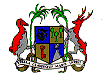 EMBASSY OF THE REPUBLIC OF MAURITIUS & PERMANENT MISSION TO THE UNITED NATIONS AND OTHER INTERNATIONAL ORGANISATIONSAMBASSADE DE LA REPUBLIQUE DE MAURICE ET MISSION PERMANENTE AUPRES  DES  NATIONS UNIESET DES AUTRES ORGANISATIONS INTERNATIONALESDECLARATION DE LA MISSION PERMANENTE DE LA REPUBLIQUE DE MAURICE AUPRES DES NATIONS UNIES, GENEVE, PENDANT L’EXAMEN PERIODIQUE UNIVERSEL DU BENINLe 26 janvier 2023– 09 30 hrsMonsieur le Président,La delegation de Maurice souhaite la bienvenue à la delegation du Bénin  pendant cet examen périodique universel.Maurice salue les initiatives du Bénin en faveur de la promotion et la protection des droits de l’homme. En particulier, les efforts mis en place par l’Agence nationale pour la Promotion de l’emploi afin d’améliorer l’employabilité des jeunes béninois et les stratégies de protections sociales mises en place afin de mieux encadrer la population qui vit dans la précarité. Dans un esprit de coopération fraternel, Maurice recommande au Bénin de  promouvoir l’accès à l’éducation gratuite pour tous, jusqu’à l’âge de 12 ans, comme recommandé par l’UNESCO .Nous souhaitons plein de succès à la délégation du Bénin pendant cet examen.Je vous remercie.